　　　　　　　　　　　　　　令和４年３月23日　事務長・看護部長・担当職員　殿病院協会　　　　　　　　　　　　　　　　　　　　　　　事務部会会長　　　三宮  良雄　　　　　　　　　　　　　　　　　　　　　　　社会福祉部会会長　小川　英彦事務部会・社会福祉部会合同研修会開催について（ご案内）拝啓　春寒の候、皆様方におかれましては、ますますご清祥のこととお慶び申し上げます。平素より部会運営にご理解とご協力を賜り、厚く御礼申し上げます。　さて、2022年度の診療報酬改正では、医療機能や患者の状態に応じた入院医療の評価及び感染予防対策の新設、アウトカムの評価等が盛り込まれています。　また、施設基準も大変複雑でハードルが高く戸惑うことが多く、ご苦労されていることと思います。　そこで、少しでも皆様のお役にたてるよう、研修会を下記のとおり開催する事に致しました。お忙しい時期と存じますが、ご出席下さいますようご案内申し上げます。参加申込書に必要事項をご記入の上、4月18日(月)までにご提出下さい。敬具記開 催 日：令和4年4月22日（金）開催時間：14:00～17:00（zoom接続開始時間：13:45～）　開催様式：Zoomにてオンライン配信　内　　容：令和4年診療報酬改定について講　　師：村上佳子（㈱M＆Cパートナーコンサルティング）　　参加定数：100医療施設　　　以上令和4年4月22日（金）実施事務部会・社会福祉部会合同研修会について【　連　絡　票　】…提出期日４月18日（月）研修会に（　出席 ・ 欠席　）します病　院　名　　　    　　　　　　　　　　　　　　　　連絡責任者名　　　    　　　　　　　　　　　　　　　連絡先電話番号　　　    　　　　　　　　　　　　　　メールアドレス　　    　　　　　　　　　　　　　　　参加の場合の人数　　    　　　　　　　　　　　人　　参加されない場合も、必ずファックスまたはメールで送信するか、下記QRコードの登録フォームよりご回答下さい。＜一般社団法人　大分県病院協会＞　FAX：０９７－５４０－５５９７登録フォーム →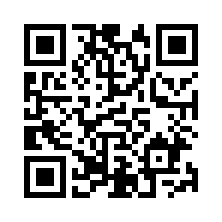 